GRAND PRIX QUALITÉ FRANCEEdition 2023-2024---  DOSSIER DE CANDIDATURE  ---À retourner complété avant le 1er mars 2024 par mail à prixqualite@francequalite.fr 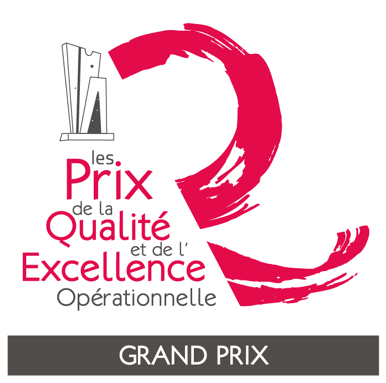 Pour remplir ce dossier vous pouvez vous référer aux documents suivants :• « Le Modèle d’Excellence EFQM® » publié par l’Afnor• « EFQM 2020 - Le Grand Guide de la mise en œuvre » AFNOR ÉditionsUne version allégée du Modèle EFQM® 2020 est également mise à disposition gratuitement via le lien : https://marketing.afnor.org/modele-EFQM-gratuitFrance Qualité vous propose une assistance pour la compréhension du dossier et du fonctionnement du Prix : prixqualite@francequalite.fr.FICHE D’IDENTITÉ DE L’ORGANISATIONNom de l’organisation candidate (raison sociale) : 	Adresse : 	Activité :  	Catégorie (cocher la case correspondante) :Grandes Entreprises de plus de 5000 collaborateurs (incluant filiales et établissements)ETI  (effectif compris entre 250 et à 4999 collaborateurs) PME  (effectif compris entre 20 et à 249 collaborateurs)TPE  (effectif compris entre 1 et à 19 collaborateurs)Services Publics et AssociationsContacts : SOMMAIRE DU DOSSIERPrésentation générale de votre organisation	Axe Orientation - Généralités	Critère 1 : sous-critère 1.1Critère 1 : sous-critère 1.2Critère 1 : sous-critère 1.3Critère 1 : sous-critère 1.4Critère 1 : sous-critère 1.5Critère 2 : sous-critère 2.1Critère 2 : sous-critère 2.2Critère 2 : sous-critère 2.3Critère 2 : sous-critère 2.4Axe Opérations - Généralités	Critère 3 : sous-critère 3.1 Critère 3 : sous-critère 3.2 Critère 3 : sous-critère 3.3Critère 3 : sous-critère 3.4 Critère 3 : sous-critère 3.5Critère 4 : sous-critère 4.1 Critère 4 : sous-critère 4.2Critère 4 : sous-critère 4.3Critère 4 : sous-critère 4.4Critère 5 : sous-critère 5.1Critère 5 : sous-critère 5.2Critère 5 : sous-critère 5.3Critère 5 : sous-critère 5.4Critère 5 : sous-critère 5.5Axe Résultats - Généralités	Critère 6 : Vue d’ensembleCritère 6 : Perception ClientsCritère 6 : Perception PersonnelCritère 6 : Perception Parties Prenantes économiques et institutionnellesCritère 6 : Perception SociétéCritère 6 : Perception Partenaires et FournisseursCritère 7 : Vue d’ensembleCritère 7 : Atteinte raison d’être et création de valeur durableCritère 7 : Performance financièreCritère 7 : Respect des attentes des Parties Prenantes clésCritère 7 : Réalisation des objectifs stratégiquesCritère 7 : Pilotage de la performanceCritère 7 : Conduite de la transformationCritère 7 : Mesures prédictives pour le futurPour nous contacter	CONSEILS POUR LA RÉDACTION DE VOTRE DOSSIER DE CANDIDATUREVotre dossier doit présenter les éléments de preuve démontrant la prise en compte au sein de votre organisation de chaque composante du modèle EFQM®.Si des éléments de preuve correspondent à plusieurs composantes, 
vous pouvez alléger votre dossier en citant la page sur laquelle les éléments ont déjà été inscrits.Pour toute question, adressez un mail à : prixqualite@francequalite.fr.I  -  Présentation générale de votre organisationde 4 à 9 pages maximumInformations clés : Nom, localisation et adresse / Catégorie à laquelle appartient l’Organisation / Rattachement à un groupe ou Organisation de tutelle / Secteur d’activités / Raison sociale / Statut légal / Nature des financements (investisseurs, actionnariats, fonds publics…) / Effectif (catégories et évolution), Volume d’activité (évolution) / Périmètre / Nombre de sites, …Historique : Quelles ont été les grandes étapes d’évolution de l’Organisation et les principaux faits marquants ? Origines / changements d’orientations / restructurations, ...Quelles ont été les étapes de structuration du système de gouvernance ?Les récompenses, labels certifications, prix obtenus, ...Produits et services : Les principaux produits et services et leur évolution / La production / Le niveau de technicité / Les perspectives, ...Marchés et clients : Typologie, segmentations, besoins, marchés actuels et futurs / Niveau limite de profitabilité… / Principaux concurrents, ...Challenges et Stratégie : Vision et projection dans le futur / Forces / Faiblesses / Menaces / Enjeux prioritaires...Mission / valeurs / Objectifs stratégiques, ...Partenaires et fournisseurs : Principaux partenaires et fournisseurs / Segmentation / Positionnement / Qualification et garanties / Nature et impact des relations, ...Structure organisationnelle : Gouvernance et liens avec la maison mère ou la tutelle / Structures et instances de décisions / Type et fréquence des réunions / Niveaux de management / Schéma de communication, ...Préciser si l’Organisation utilise un système de management (intégré ou pas) et selon quels référentiels volontaires (ex : ISO 9001/ISO 14001) ou obligatoires (ex : HAS), ...Insérer un organigramme avec les fonctions Environnement externe : Impacts de l’Organisation / Impacts sur l’Organisation / Attentes réciproques, ...II  -  AXE ORIENTATION  AXE ORIENTATIONPour qu’une organisation obtienne et maintienne des résultats remarquables, qui satisfont ou dépassent les attentes de ses parties prenantes, elle : définit une raison d’être inspirantecréée une vision ambitieusedéveloppe une stratégie centrée sur la création de valeur durableconstruit une culture de la performance et de la transformationCes activités préparent l’organisation à développer un leadership dans son écosystème et à se positionner pour le futur.Deux critères composent cet axe :Critère 1 : Raison d’être, vision et stratégieCritère 2 : Culture et leadershipLe critère 1 comporte 5 sous-critères et le critère 2 en comporte 4. Ces sous-critères présentent des exemples de pratiques mises en place au sein d’une organisation remarquable.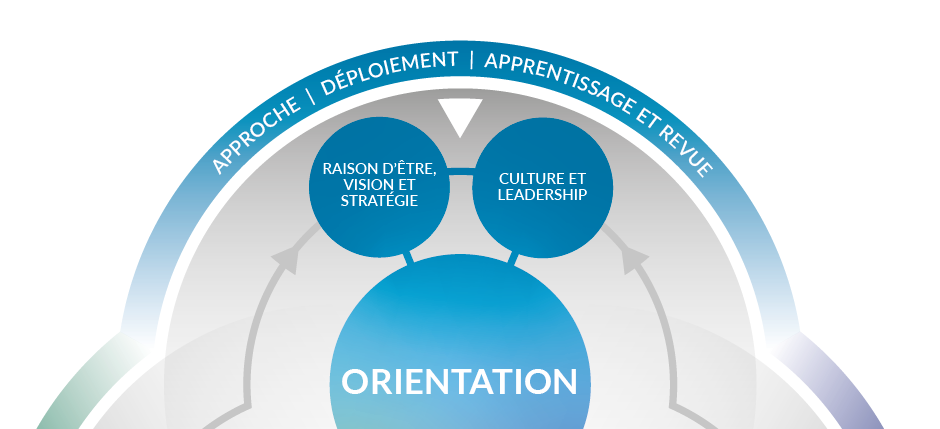  Démarche choisie par l’Organisation : indiquer une approche menée pour ce sous critère Approche : description Déploiement : Analyses & évolutions :  Mesures : Indicateurs  Revue : Instances/améliorations Autres approches pour ce sous-critère : Démarche choisie par l’Organisation : indiquer une approche menée pour ce sous critère Approche : description Déploiement : Analyses & évolutions : Mesures : Indicateurs  Revue : Instances/améliorations Autres approches pour ce sous-critère : Démarche choisie par l’Organisation : indiquer une approche menée pour ce sous critère Approche : description Déploiement : Analyses & évolutions : Mesures : Indicateurs  Revue : Instances/améliorations Autres approches pour ce sous-critère : Démarche choisie par l’Organisation : indiquer une approche menée pour ce sous critère Approche : description Déploiement : Analyses & évolutions : Mesures : Indicateurs  Revue : Instances/améliorations Autres approches pour ce sous-critère : Démarche choisie par l’Organisation : indiquer une approche menée pour ce sous critère Approche : description Déploiement : Analyses & évolutions : Mesures : Indicateurs  Revue : Instances/améliorations Autres approches pour ce sous-critère : Démarche choisie par l’Organisation : indiquer une approche menée pour ce sous critère Approche : description Déploiement : Analyses & évolutions : Mesures : Indicateurs  Revue : Instances/améliorations Autres approches pour ce sous-critère : Démarche choisie par l’Organisation : indiquer une approche menée pour ce sous critère Approche : description Déploiement : Analyses & évolutions : Mesures : Indicateurs  Revue : Instances/améliorations Autres approches pour ce sous-critère : Démarche choisie par l’Organisation : indiquer une approche menée pour ce sous critère Approche : description Déploiement : Analyses & évolutions : Mesures : Indicateurs  Revue : Instances/améliorations Autres approches pour ce sous-critère : Démarche choisie par l’Organisation : indiquer une approche menée pour ce sous critère Approche : description Déploiement : Analyses & évolutions : Mesures : Indicateurs  Revue : Instances/améliorations Autres approches pour ce sous-critère :III  -  AXE OPÉRATIONS  Pour qu’une organisation obtienne et maintienne des résultats remarquables, qui satisfont ou dépassent les attentes de ses parties prenantes, elle : définit une raison d’être inspirantecrée une vision ambitieusedéveloppe une stratégie centrée sur la création de valeur durableconstruit une culture de la performance et de la transformationCes activités préparent l’organisation à exécuter sa stratégie de manière efficace, en assurant qu’elle :sait quelles sont les parties prenantes dans son écosystème et s’engage pleinement vis-à-vis de celles qui sont clés pour son succèscrée une valeur durablepilote les niveaux de performance nécessaires pour son succès aujourd’hui, et en même temps, conduit les améliorations et les transformations nécessaires pour réussir dans le futurTrois critères composent cet axe :Critère 3 : Engagement des Parties PrenantesCritère 4 : Création de valeur durableCritère 5 :Pilotage de la performance et conduite de la transformationLe critère 3 comporte 5 sous-critères, le 4 en comporte 4 et le critère 5 comporte 5 sous-critères. Ces sous-critères présentent des exemples de pratiques mises en place au sein d’une organisation remarquable.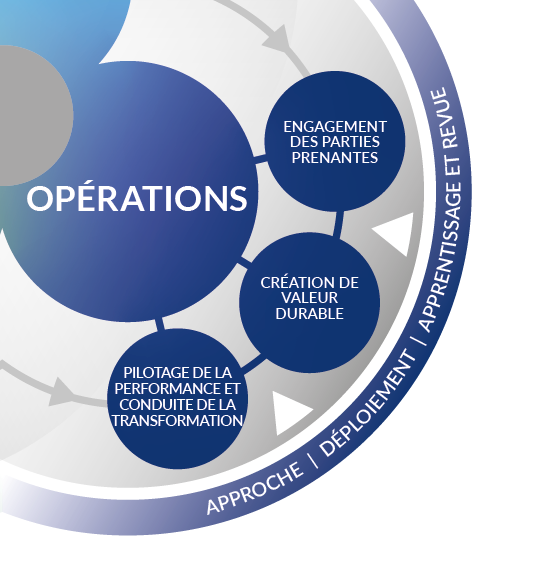  Démarche choisie par l’Organisation : indiquer une approche menée pour ce sous critère Approche : description Déploiement : Analyses & évolutions : Mesures : Indicateurs  Revue : Instances/améliorations Autres approches pour ce sous-critère : Démarche choisie par l’Organisation : indiquer une approche menée pour ce sous critère Approche : description Déploiement : Analyses & évolutions : Mesures : Indicateurs  Revue : Instances/améliorations Autres approches pour ce sous-critère : Démarche choisie par l’Organisation : indiquer une approche menée pour ce sous critère Approche : description Déploiement : Analyses & évolutions : Mesures : Indicateurs  Revue : Instances/améliorations Autres approches pour ce sous-critère : Démarche choisie par l’Organisation : indiquer une approche menée pour ce sous critère Approche : description Déploiement : Analyses & évolutions : Mesures : Indicateurs  Revue : Instances/améliorations Autres approches pour ce sous-critère : Démarche choisie par l’Organisation : indiquer une approche menée pour ce sous critère Approche : description Déploiement : Analyses & évolutions : Mesures : Indicateurs  Revue : Instances/améliorations Autres approches pour ce sous-critère : Démarche choisie par l’Organisation : indiquer une approche menée pour ce sous critère Approche : description Déploiement : Analyses & évolutions : Mesures : Indicateurs  Revue : Instances/améliorations Autres approches pour ce sous-critère : Démarche choisie par l’Organisation : indiquer une approche menée pour ce sous critère Approche : description Déploiement : Analyses & évolutions : Mesures : Indicateurs  Revue : Instances/améliorations Autres approches pour ce sous-critère : Démarche choisie par l’Organisation : indiquer une approche menée pour ce sous critère Approche : description Déploiement : Analyses & évolutions : Mesures : Indicateurs  Revue : Instances/améliorations Autres approches pour ce sous-critère : Démarche choisie par l’Organisation : indiquer une approche menée pour ce sous critère Approche : description Déploiement : Analyses & évolutions : Mesures : Indicateurs  Revue : Instances/améliorations Autres approches pour ce sous-critère : Démarche choisie par l’Organisation : indiquer une approche menée pour ce sous critère Approche : description Déploiement : Analyses & évolutions :Mesures : Indicateurs  Revue : Instances/améliorations Autres approches : Démarche choisie par l’Organisation : indiquer une approche menée pour ce sous critère Approche : description Déploiement : Analyses & évolutions : Mesures : Indicateurs  Revue : Instances/améliorations Autres approches pour ce sous-critère : Démarche choisie par l’Organisation : indiquer une approche menée pour ce sous critère Approche : description Déploiement : Analyses & évolutions : Mesures : Indicateurs  Revue : Instances/améliorations Autres approches pour ce sous-critère : Démarche choisie par l’Organisation : indiquer une approche menée pour ce sous critère Approche : description Déploiement : Analyses & évolutions : Mesures : Indicateurs  Revue : Instances/améliorations Autres approches pour ce sous-critère : Démarche choisie par l’Organisation : indiquer une approche menée pour ce sous critère Approche : description Déploiement : Analyses & évolutions : Mesures : Indicateurs  Revue : Instances/améliorations Autres approches pour ce sous-critère :IV  -  AXE RÉSULTATS Il s’agit des résultats atteints et visés par l’organisation en lien avec ce qui a été décrit dans les parties Orientation et Opérations. Dans la pratique une organisation remarquable fournit des résultats pour :les perceptions des parties prenantesla création de valeur durablele pilotage de la performance et la conduite de la transformationDeux critères composent cet axe :Critère 6 : Perception des Parties PrenantesCritère 7 : Performance stratégique et opérationnelleLes 2 critères Résultats ne font pas l’objet d’une décomposition en sous-critères. Le critère 6 présente une liste non exhaustive et non hiérarchisée de Parties Prenantes clés et des préconisations pour chacune d’elle. Le critère 7 quant à lui indique une liste d’indicateurs de performances stratégique et opérationnelle qui reste à adapter à chaque organisation.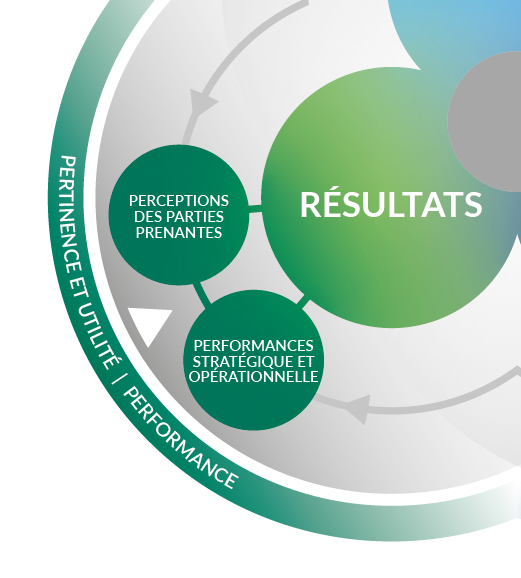 RECOMMANDATIONS SUR L’AXE RÉSULTATS Sur cet axe, il est préconisé de formaliser les résultats :de perception pour chaque Partie Prenante clé sur le critère 6de réalisation pour chaque thème clé sur le critère 7en présentant : les tendances sur 3 cycles consécutifs de mise en œuvreles niveaux d’objectifs attendus et atteintsles comparaisons (benchmark) sur les 3 derniers cycles.Ce critère se concentre sur les résultats fondés sur les avis et opinions des parties prenantes clés au sujet de leur expérience personnelle dans la relation avec l’organisation, leurs perceptions.Lister les Parties Prenantes clés de votre organisation en indiquant celles pour lesquelles vous menez des mesures de perception. Les Parties Prenantes déjà listées sont celles les plus fréquemment citées dans les organisations, pour autant certaines peuvent ne pas vous concerner.Pour chacune des Parties Prenantes clés mentionnée dans ce tableau,vous devez remplir une fiche telle que celles présentées pages 34 à 39.Indiquer pour cette Partie Prenante  la méthode utilisée pour recueillir la perception :Indiquer les thèmes choisis pour mesurer la perception de cette Partie Prenante :Indiquer les résultats de perception obtenus (courbes de tendance sur 3 cycles de mise en œuvre consécutifs, niveaux d’objectifs attendus et atteints, benchmark sur les 3 derniers cycles)Indiquer les améliorations apportées à la méthode utilisée pour recueillir ces résultats :Indiquer pour cette Partie Prenante  la méthode utilisée pour recueillir la perception :Indiquer les thèmes choisis pour mesurer la perception de cette Partie Prenante :Indiquer les résultats de perception obtenus (courbes de tendance sur 3 cycles de mise en œuvre consécutifs, niveaux d’objectifs attendus et atteints, benchmark sur les 3 derniers cycles)Indiquer les améliorations apportées à la méthode utilisée pour recueillir ces résultats :Indiquer pour cette Partie Prenante  la méthode utilisée pour recueillir la perception :Indiquer les thèmes choisis pour mesurer la perception de cette Partie Prenante :Indiquer les résultats de perception obtenus (courbes de tendance sur 3 cycles de mise en œuvre consécutifs, niveaux d’objectifs attendus et atteints, benchmark sur les 3 derniers cycles)Indiquer les améliorations apportées à la méthode utilisée pour recueillir ces résultats :Indiquer pour cette Partie Prenante  la méthode utilisée pour recueillir la perception :Indiquer les thèmes choisis pour mesurer la perception de cette Partie Prenante :Indiquer les résultats de perception obtenus (courbes de tendance sur 3 cycles de mise en œuvre consécutifs, niveaux d’objectifs attendus et atteints, benchmark sur les 3 derniers cycles)Indiquer les améliorations apportées à la méthode utilisée pour recueillir ces résultats :Indiquer pour cette Partie Prenante  la méthode utilisée pour recueillir la perception :Indiquer les thèmes choisis pour mesurer la perception de cette Partie Prenante :Indiquer les résultats de perception obtenus (courbes de tendance sur 3 cycles de mise en œuvre consécutifs, niveaux d’objectifs attendus et atteints, benchmark sur les 3 derniers cycles)Indiquer les améliorations apportées à la méthode utilisée pour recueillir ces résultats :Indiquer pour cette Partie Prenante  la méthode utilisée pour recueillir la perception :Indiquer les thèmes choisis pour mesurer la perception de cette Partie Prenante :Indiquer les résultats de perception obtenus (courbes de tendance sur 3 cycles de mise en œuvre consécutifs, niveaux d’objectifs attendus et atteints, benchmark sur les 3 derniers cycles)Indiquer les améliorations apportées à la méthode utilisée pour recueillir ces résultats :Ce critère se concentre sur les résultats liés à la performance de l’organisation vis-à-vis de :sa capacité à satisfaire à sa raison d’être, à mettre en œuvre sa stratégie et à créer une valeur durableson aptitude à préparer le futurLister les indicateurs de performances stratégique et opérationnelle de votre organisation :Pour chacun des indicateurs permettant de mesurer les résultats sur ce thème : courbes de tendance sur 3 cycles consécutifs de mise en œuvre, niveaux d’objectifs attendus et atteints, benchmark sur les 3 derniers cyclesIndiquer les évolutions et améliorations apportées dans l’organisation suite à l’analyse des résultats obtenus :Pour chacun des indicateurs permettant de mesurer les résultats sur ce thème : courbes de tendance sur 3 cycles consécutifs de mise en œuvre, niveaux d’objectifs attendus et atteints, benchmark sur les 3 derniers cyclesIndiquer les évolutions et améliorations apportées dans l’organisation suite à l’analyse des résultats obtenus :Pour chacun des indicateurs permettant de mesurer les résultats sur ce thème : courbes de tendance sur 3 cycles consécutifs de mise en œuvre, niveaux d’objectifs attendus et atteints, benchmark sur les 3 derniers cyclesIndiquer les évolutions et améliorations apportées dans l’organisation à la suite à l’analyse des résultats obtenus :Pour chacun des indicateurs permettant de mesurer les résultats sur ce thème : courbes de tendance sur 3 cycles consécutifs de mise en œuvre, niveaux d’objectifs attendus et atteints, benchmark sur les 3 derniers cyclesIndiquer les évolutions et améliorations apportées dans l’organisation suite à l’analyse des résultats obtenus :Pour chacun des indicateurs permettant de mesurer les résultats sur ce thème : courbes de tendance sur 3 cycles consécutifs de mise en œuvre, niveaux d’objectifs attendus et atteints, benchmark sur les 3 derniers cyclesIndiquer les évolutions et améliorations apportées dans l’organisation suite à l’analyse des résultats obtenus :Pour chacun des indicateurs permettant de mesurer les résultats sur ce thème : courbes de tendance sur 3 cycles consécutifs de mise en œuvre, niveaux d’objectifs attendus et atteints, benchmark sur les 3 derniers cyclesIndiquer les évolutions et améliorations apportées dans l’organisation suite à l’analyse des résultats obtenus :Pour chacun des indicateurs permettant de mesurer les résultats sur ce thème : courbes de tendance sur 3 cycles consécutifs de mise en œuvre, niveaux d’objectifs attendus et atteints, benchmark sur les 3 derniers cyclesIndiquer les évolutions et améliorations apportées dans l’organisation suite à l’analyse des résultats obtenus :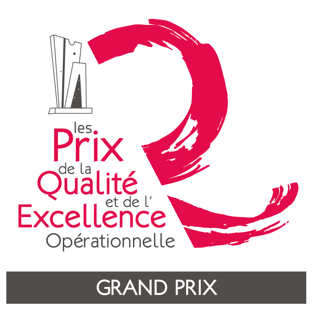 Pour tout renseignement, contacter France Qualitépar mail à prixqualite@francequalite.fr ou par courrierFrance Qualité16 Boulevard Saint Germain
CS 70514
75237 Paris Cedex 05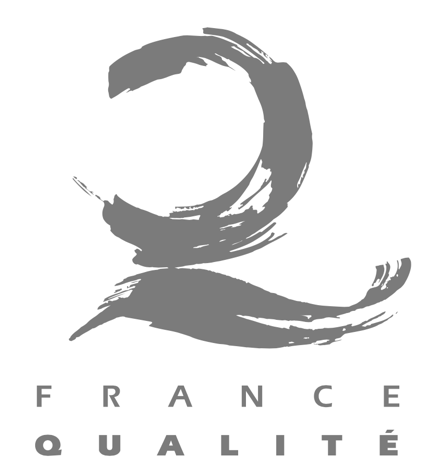 DirigeantDirigeantNom :Prénom :Fonction :Tél : Courriel :Personne à contacter pour le dossier « Grand Prix Qualité France »  (si différente)Personne à contacter pour le dossier « Grand Prix Qualité France »  (si différente)Nom :Prénom :Fonction :Tél :Courriel :Axe ORIENTATION - CRITÈRE 1Axe ORIENTATION - CRITÈRE 1CRITÈRE 1 : Raison d’Être, Vision et StratégieSous-critère 1.1CRITÈRE 1 : Raison d’Être, Vision et StratégieDéfinir la raison d’être et la visionAxe ORIENTATION – CRITÈRE 1Axe ORIENTATION – CRITÈRE 1CRITÈRE 1 : Raison d’Être, Vision et StratégieSous-critère 1.2CRITÈRE 1 : Raison d’Être, Vision et StratégieIdentifier et comprendre les besoins des Parties prenantesAxe ORIENTATION – CRITÈRE 1Axe ORIENTATION – CRITÈRE 1CRITÈRE 1 : Raison d’Être, Vision et StratégieSous-critère 1.3CRITÈRE 1 : Raison d’Être, Vision et StratégieComprendre son écosystème, ses propres capacités et les principaux enjeuxAxe ORIENTATION – CRITÈRE 1Axe ORIENTATION – CRITÈRE 1CRITÈRE 1 : Raison d’Être, Vision et StratégieSous-critère 1.4CRITÈRE 1 : Raison d’Être, Vision et StratégieDévelopper la stratégieAxe ORIENTATION - CRITÈRE 1Axe ORIENTATION - CRITÈRE 1CRITÈRE 1 : Raison d’Être, Vision et StratégieSous-critère 1.5CRITÈRE 1 : Raison d’Être, Vision et StratégieConcevoir et mettre en œuvre un système de gouvernance et de management de la performanceAxe ORIENTATION – CRITÈRE 2Axe ORIENTATION – CRITÈRE 2CRITÈRE 2 : Culture et LeadershipSous-critère 2.1CRITÈRE 2 : Culture et LeadershipDévelopper la culture et les valeurs de l’organisationAxe ORIENTATION – CRITÈRE 2Axe ORIENTATION – CRITÈRE 2CRITÈRE 2 : Culture et LeadershipSous-critère 2.2CRITÈRE 2 : Culture et LeadershipCréer les conditions pour la réussite du changementAxe ORIENTATION – CRITÈRE 2Axe ORIENTATION – CRITÈRE 2CRITÈRE 2 : Culture et LeadershipSous-critère 2.3CRITÈRE 2 : Culture et LeadershipFavoriser la créativité et l’innovationAxe ORIENTATION – CRITÈRE 2Axe ORIENTATION – CRITÈRE 2CRITÈRE 2 : Culture et LeadershipSous-critère 2.4CRITÈRE 2 : Culture et LeadershipMobiliser et engager dans la raison d’être, la vision et la stratégieAxe OPÉRATIONS  - CRITÈRE 3Axe OPÉRATIONS  - CRITÈRE 3CRITÈRE 3 : Engagement des Parties PrenantesSous-critère 3.1CRITÈRE 3 : Engagement des Parties PrenantesCLIENTS : Construire des relations durablesAxe OPÉRATIONS  - CRITÈRE 3Axe OPÉRATIONS  - CRITÈRE 3CRITÈRE 3 : Engagement des Parties PrenantesSous-critère 3.2CRITÈRE 3 : Engagement des Parties PrenantesPERSONNEL : Attirer, engager, développer et fidéliserAxe OPÉRATIONS  - CRITÈRE 3Axe OPÉRATIONS  - CRITÈRE 3CRITÈRE 3 : Engagement des Parties PrenantesSous-critère 3.3CRITÈRE 3 : Engagement des Parties PrenantesPARTIES PRENANTES ÉCONOMIQUES et INSTITUTIONNELLES : Sécuriser et assurer un soutien continuAxe OPÉRATIONS  - CRITÈRE 3Axe OPÉRATIONS  - CRITÈRE 3CRITÈRE 3 : Engagement des Parties PrenantesSous-critère 3.4CRITÈRE 3 : Engagement des Parties PrenantesSOCIÉTÉ : contribuer au développement, au bien-être et à la prospéritéAxe OPÉRATIONS  - CRITÈRE 3Axe OPÉRATIONS  - CRITÈRE 3CRITÈRE 3 : Engagement des Parties PrenantesSous-critère 3.5CRITÈRE 3 : Engagement des Parties PrenantesPARTENAIRES et FOURNISSEURS : Construire des relations et assurer un soutien pour créer une valeur durableAxe OPÉRATIONS  -  CRITÈRE 4 CRITÈRE 4 : Création de valeur durableSous-critère 4.1CRITÈRE 4 : Création de valeur durableConcevoir la valeur et sa créationAxe OPÉRATIONS  -  CRITÈRE 4CRITÈRE 4 : Création de valeur durableSous-critère 4.2CRITÈRE 4 : Création de valeur durableCommuniquer et vendre la valeurAxe OPÉRATIONS  -  CRITÈRE 4CRITÈRE 4 : Création de valeur durableSous-critère 4.3CRITÈRE 4 : Création de valeur durableDélivrer la valeurAxe OPÉRATIONS  -  CRITÈRE 4CRITÈRE 4 : Création de valeur durableSous-critère 4.4CRITÈRE 4 : Création de valeur durableDéfinir et mettre en œuvre l’expérience globaleAxe OPÉRATIONS  -  CRITÈRE 5 CRITÈRE 5 : Pilotage de la performance et conduite de la transformationSous-critère 5.1CRITÈRE 5 : Pilotage de la performance et conduite de la transformationPiloter la performance et manager les risquesAxe OPÉRATIONS  -  CRITÈRE 5CRITÈRE 5 : Pilotage de la performance et conduite de la transformationSous-critère 5.2CRITÈRE 5 : Pilotage de la performance et conduite de la transformationTransformer l’organisation pour le futurAxe OPÉRATIONS  -  CRITÈRE 5CRITÈRE 5 : Pilotage de la performance et conduite de la transformationSous-critère 5.3CRITÈRE 5 : Pilotage de la performance et conduite de la transformationConduire l’innovation et exploiter les technologiesAxe OPÉRATIONS  -  CRITÈRE 5CRITÈRE 5 : Pilotage de la performance et conduite de la transformationSous-critère 5.4CRITÈRE 5 : Pilotage de la performance et conduite de la transformationCapitaliser et tirer profit des données, informations et connaissancesAxe OPÉRATIONS  -  CRITÈRE 5Axe OPÉRATIONS  -  CRITÈRE 5CRITÈRE 5 : Pilotage de la performance et conduite de la transformationSous-critère 5.5CRITÈRE 5 : Pilotage de la performance et conduite de la transformationManager les actifs et les ressourcesAxe RÉSULTATS   -  CRITÈRE 6Axe RÉSULTATS   -  CRITÈRE 6CRITÈRE 6 : Perception des Parties PrenantesVue d’ensemble du critèreParties Prenantes clésPerception recueillie(O / N)CLIENTSPERSONNELPARTIES PRENANTES ÉCONOMIQUES et INSTITUTIONNELLES SOCIÉTÉ PARTENAIRES et FOURNISSEURS……Axe RÉSULTATS   -  CRITÈRE 6Axe RÉSULTATS   -  CRITÈRE 6CRITÈRE 6 : Perception des Parties PrenantesRésultats de perception CLIENTSAxe RÉSULTATS   -  CRITÈRE 6Axe RÉSULTATS   -  CRITÈRE 6CRITÈRE 6 : Perception des Parties PrenantesRésultats de perception PERSONNELAxe RÉSULTATS   -  CRITÈRE 6Axe RÉSULTATS   -  CRITÈRE 6CRITÈRE 6 : Perception des Parties PrenantesRésultats de perception des PARTIES PRENANTES économiques et institutionnellesAxe RÉSULTATS   -  CRITÈRE 6Axe RÉSULTATS   -  CRITÈRE 6CRITÈRE 6 : Perception des Parties PrenantesRésultats de perception SOCIÉTÉ Axe RÉSULTATS   -  CRITÈRE 6Axe RÉSULTATS   -  CRITÈRE 6CRITÈRE 6 : Perception des Parties PrenantesRésultats de perception PARTENAIRES et FOURNISSEURS Axe RÉSULTATS   -  CRITÈRE 6Axe RÉSULTATS   -  CRITÈRE 6CRITÈRE 6 : Perception des Parties PrenantesAxe RÉSULTATS  -  CRITÈRE 7 Axe RÉSULTATS  -  CRITÈRE 7 CRITÈRE 7 : Performances stratégique et opérationnelle  Vue d’ensemble du critèreThèmesIndicateursNiveaux d’objectifs attendusFréquence mesureAtteinte de la raison d’être et de création de valeur durablePerformance financièreRespect des attentes de vos parties prenantesRéalisation des objectifs stratégiquesRéalisations dans le pilotage de la performanceRéalisations dans la conduite de la performanceMesures prédictives pour le futurAxe RÉSULTATS  -  CRITÈRE 7Axe RÉSULTATS  -  CRITÈRE 7CRITÈRE 7 : Performances stratégique et opérationnelleRéalisations en termes d’atteinte de la raison d’être et de création de valeur durableAxe RÉSULTATS  -  CRITÈRE 7Axe RÉSULTATS  -  CRITÈRE 7CRITÈRE 7 : Performances stratégique et opérationnellePerformance financièreAxe RÉSULTATS  -  CRITÈRE 7Axe RÉSULTATS  -  CRITÈRE 7CRITÈRE 7 : Performances stratégique et opérationnelleRespect des attentes des Parties Prenantes clésAxe RÉSULTATS  -  CRITÈRE 7Axe RÉSULTATS  -  CRITÈRE 7CRITÈRE 7 : Performances stratégique et opérationnelleRéalisation des objectifs stratégiquesAxe RÉSULTATS  -  CRITÈRE 7Axe RÉSULTATS  -  CRITÈRE 7CRITÈRE 7 : Performances stratégique et opérationnelleRéalisations dans le pilotage de la performanceAxe RÉSULTATS  -  CRITÈRE 7Axe RÉSULTATS  -  CRITÈRE 7CRITÈRE 7 : Performances stratégique et opérationnelleRéalisations dans la conduite de la transformationAxe RÉSULTATS  -  CRITÈRE 7Axe RÉSULTATS  -  CRITÈRE 7CRITÈRE 7 : Performances stratégique et opérationnelleMesures prédictives pour le futur